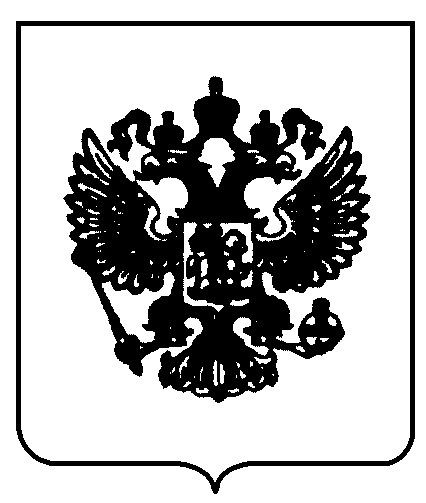 ПРАВИТЕЛЬСТВО   РОССИЙСКОЙ   ФЕДЕРАЦИИ П О С Т А Н О В Л Е Н И Е от 11 апреля 2019 г.  №  419   МОСКВА О внесении изменений в постановление Правительства  Российской Федерации от 1 декабря 2018 г. № 1466 Правительство Российской Федерации п о с т а н о в л я е т : Утвердить прилагаемые изменения, которые вносятся  в постановление Правительства Российской Федерации от 1 декабря  2018 г. № 1466 "Об утверждении перечня иных выплат за счет средств федерального бюджета для целей применения частей 5 и 51 статьи 305 Федерального закона "О национальной платежной системе" (Собрание законодательства Российской Федерации, 2018, № 50, ст. 7777). Настоящее постановление вступает в силу с 1 мая 2019 г.  Председатель Правительства  	Российской Федерации 	Д.Медведев УТВЕРЖДЕНЫ постановлением Правительства Российской Федерации от 11 апреля 2019 г.  №  419 И З М Е Н Е Н И Я, которые вносятся в постановление Правительства  Российской Федерации от 1 декабря 2018 г. № 1466 В наименовании и пункте 1 слова "федерального бюджета" заменить словами "бюджетов бюджетной системы Российской Федерации". Перечень иных выплат за счет средств федерального бюджета для целей применения частей 5 и 51 статьи 305 Федерального закона  "О национальной платежной системе", утвержденный указанным постановлением, изложить в следующей редакции: "УТВЕРЖДЕН постановлением Правительства Российской Федерации от 1 декабря 2018 г. № 1466 (в редакции постановления  Правительства Российской Федерации от 11 апреля 2019 г.  №  419) П Е Р Е Ч Е Н Ь иных выплат за счет средств бюджетов бюджетной системы Российской Федерации для целей применения частей 5 и 51 статьи 305 Федерального закона "О национальной платежной системе" Пенсии и иные социальные выплаты лицам, проживающим  на территории Российской Федерации, пенсионное обеспечение которых осуществляется в соответствии с Законом Российской Федерации  "О пенсионном обеспечении лиц, проходивших военную службу, службу  в органах внутренних дел, Государственной противопожарной службе, 2органах по контролю за оборотом наркотических средств и психотропных веществ, учреждениях и органах уголовно-исполнительной системы, войсках национальной гвардии Российской Федерации, и их семей". Социальные выплаты безработным гражданам, установленные Законом Российской Федерации "О занятости населения в Российской Федерации". Выплаты гражданам, подвергшимся воздействию радиации, установленные Законом Российской Федерации "О социальной защите граждан, подвергшихся воздействию радиации вследствие катастрофы  на Чернобыльской АЭС", а также Федеральным законом "О социальной защите граждан Российской Федерации, подвергшихся воздействию радиации вследствие аварии в 1957 году на производственном объединении "Маяк" и сбросов радиоактивных отходов в реку Теча"  и Федеральным законом "О социальных гарантиях гражданам, подвергшимся радиационному воздействию вследствие ядерных испытаний на Семипалатинском полигоне". Государственные пособия гражданам, имеющим детей, установленные Федеральным законом "О государственных пособиях гражданам, имеющим детей".". ____________ 